Beste KSA’ers, ouders en sympathisanten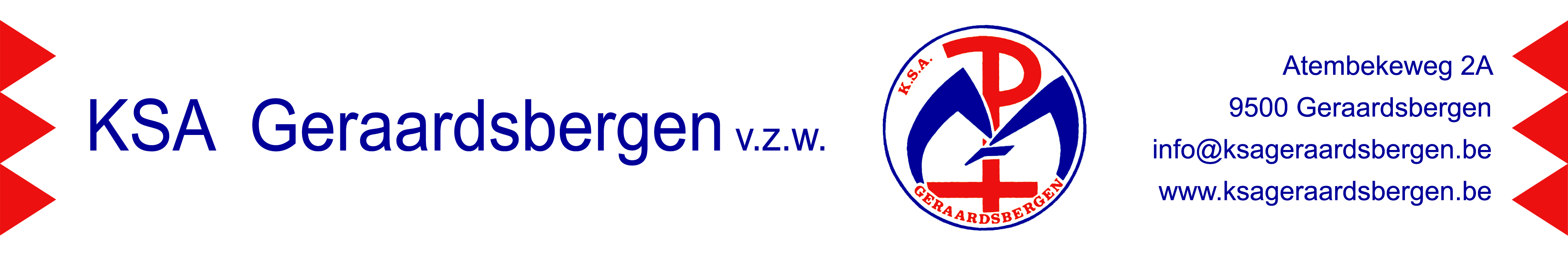 De leiding van KSA Geraardsbergen nodigt u van harte uit op deStartvergadering!Op zondag 3 september 2017 geven we het startschot van ons 85ste kampjaar. Deze vergadering is het begin van een jaar vol amusement, plezier en vriendschap. Je mag hoe dan ook niet ontbreken die dag!Alle leden zijn welkom vanaf 14 uur aan het lokaal, waar we na de opening een groot bondspel zullen spelen. Ook is er, voor sommigen onder jullie, de overgang naar een andere ban. Daarbovenop ontdek je ook nog eens wie jouw nieuwe leidingsploeg zal worden waarmee je super veel plezier zal beleven dit kampjaar. Als dat geen redenen genoeg zijn om aanwezig te zijn dan weten wij het ook niet meer!De startvergadering eindigt met een eucharistieviering waarop we ook ouders en sympathisanten graag verwelkomen. Zo kunnen we samen even stilstaan bij het begin van het nieuwe kampjaar. De eucharistieviering begint om 16u30. Bij goed weer aan het KSA-lokaal, bij slecht weer in de kerk van Onkerzele. Het einde is voorzien omstreeks 17u30.Na de eucharistieviering is er de mogelijkheid om uw zoon of dochter onmiddellijk in te schrijven voor het gehele kampjaar. Wanneer u hierop niet aanwezig kan zijn, komt de leiding met veel plezier uw zoon of dochter thuis inschrijven of kan u hem of haar op een zondagse vergadering inschrijven.Hopelijk tot op de startvergadering!Met vriendelijke groeten,De leiding